PRITARTA													Sedos Vytauto Mačernio gimnazijos tarybos													2021 m. gruodžio 21 d. protokoliniu nutarimu							 						Nr.GT-3													PATVIRTINTA													Sedos Vytauto Mačernio gimnazijos													direktoriaus 2022 sausio 03 d. įsakymu Nr.V1-1-1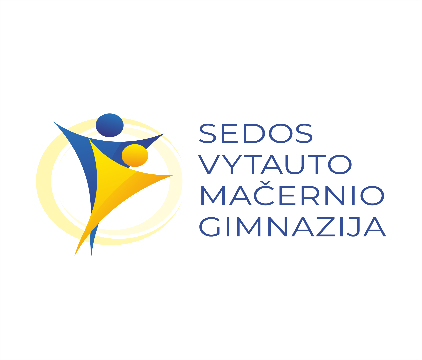 SEDOS VYTAUTO MAČERNIO GIMNAZIJOSVEIKLOS PLANAS2022 m. TURINYSBendrosios nuostatos														3 p.Mokyklos pristatymas														4 p.2021 m. situacijos analizė, veiklos plano vykdymo analizė							5 p.2021-2022 m. m. situacijos analizė											15 p.2022 m. metiniai veiklos tikslai, uždaviniai ir priemonės							16 p.Baigiamosios nuostatos													20 p.Priedai (metodinių grupių, specialistų planai)									21 p.BENDROSIOS NUOSTATOSSedos Vytauto Mačernio gimnazijos 2021 metų veiklos planas, parengtas atsižvelgus į strateginį gimnazijos planą, švietimo būklę, bendruomenės poreikius, nustato metinius gimnazijos tikslus bei uždavinius, apibrėžia prioritetus ir priemones uždaviniams vykdyti.Įgyvendinant valstybinę švietimo politiką siekiama teikti kokybiškas švietimo paslaugas, atitinkančias nuolat kintančias visuomenės reikmes, tenkinti Sedos miestelio ir Mažeikių rajono ugdymosi poreikius, laiduoti pradinio, pagrindinio ir vidurinio išsilavinimo įsigijimą, per neformaliojo ugdymo programas vykdyti neformalųjį švietimą, racionaliai, taupiai ir tikslingai naudoti švietimui skirtus išteklius.Planas parengtas atsižvelgiant į Mažeikių rajono savivaldybės administracijos Švietimo skyriaus 2021-2022 metų veiklos programos prioritetus,  2020-2021 mokslo metų Sedos Vytauto Mačernio gimnazijos ugdymo planą, patvirtintą gimnazijos direktoriaus 2021 m. rugpjūčio 31 d. įsakymu Nr. V1- 32  , Geros  mokyklos koncepciją, patvirtintą LR švietimo ir mokslo ministro 2015-12-21 įsakymu Nr. V-1308 Planą įgyvendins sudarytos darbo grupės, susidedančios iš gimnazijos administracijos, pedagoginių ir kitų ugdymo procese dalyvaujančių specialistų bei nepedagoginiai darbuotojai, ugdytiniai ir jų tėvai bei globėjai, miestelio bendruomenės nariai.MOKYKLOS PRISTATYMASMisijaGimnazija tikslingai kuria aplinką aktyviam ir kryptingam mokymuisi: teikia kokybišką pradinį, pagrindinį ir vidurinį išsilavinimą, siekia kiekvieno mokinio individualios pažangos, ugdydama dalykines ir asmenines kompetencijas, formuoja atsakingo Lietuvos piliečio vertybines nuostatas.VizijaPuoselėjanti tradicijas, inovatyvi, demokratiška, besimokanti, atvira kaitai mokykla, kurioje saugu ir gera mokytis, dirbti ir kurti.	VertybėsBendrystė, atsakomybė, lyderystė, saugumas ir tradicijos.2021 M. SITUACIJOS ANALIZĖ, VEIKLOS PLANO VYKDYMO ANALIZĖMokinių, klasių komplektų skaičius, kiti duomenys apie gimnaziją 2020-2021 m. m. Gimnazijoje mokėsi 356 mokiniai: 104 -  pagal pradinio ugdymo, 199- pagal pagrindinio ugdymo ir 53 - pagal vidurinio ugdymo programą. Suformuota 18 klasių komplektų.Gimnazijoje buvo ugdomas 21 specialiųjų poreikių mokinys bendrose klasėse: 13 buvo ugdomi pagal pritaikytas bendrojo ugdymo programas, 6- pagal individualizuotas  programas, 2 mokiniai ugdomi pagal bendrąsias ugdymo programas teikiant įvairių specialistų pagalbą. Gimnazijoje dirbantys specialistai ( specialusis pedagogas, logopedas, 4  mokytojų padėjėjai, psichologas, socialinis pedagogas) teikė šiems mokiniams specialiąją pedagoginę pagalbą.Mokinių pažangumo ir kokybės rodikliai:	22 pradinių klasių mokinių įvertinti aukštesniuoju lygiu, pagrindinio ir vidurinio  ugdymo programos 15 mokinių įvertinti labai gerai ( 10-9 balų). Pradinio ugdymo programą baigė 28 mokiniai. Pagrindinio ugdymo programą baigė 32 mokiniai. Vidurinio ugdymo programą baigė 28 mokiniai, 1 mokiniui išduotas mokymosi pasiekimų pažymėjimas. 
	2019- 2020 m. m. nacionalinio mokinių pasiekimų patikrinimo rezultatai:4 klasė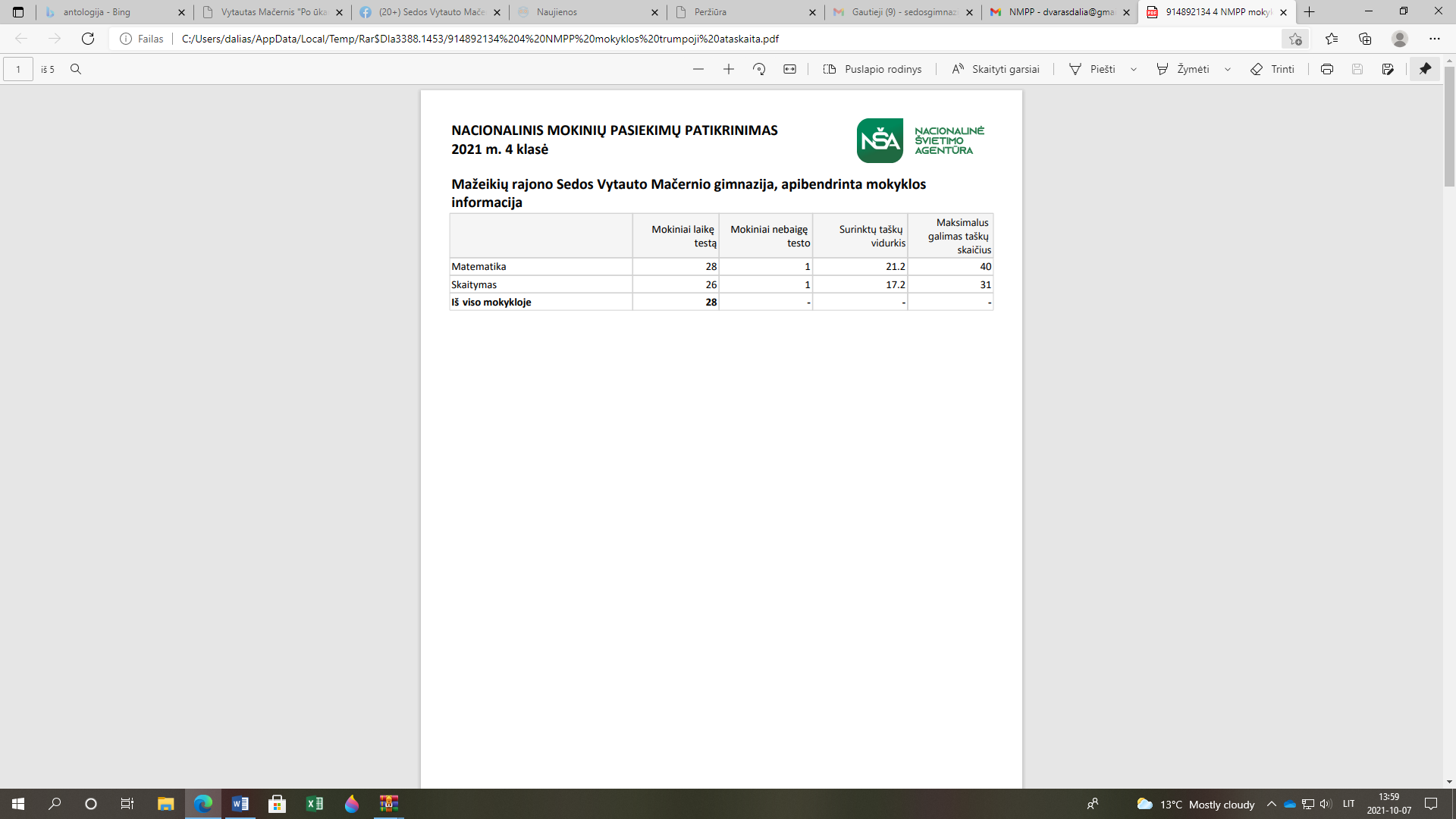 8 klasė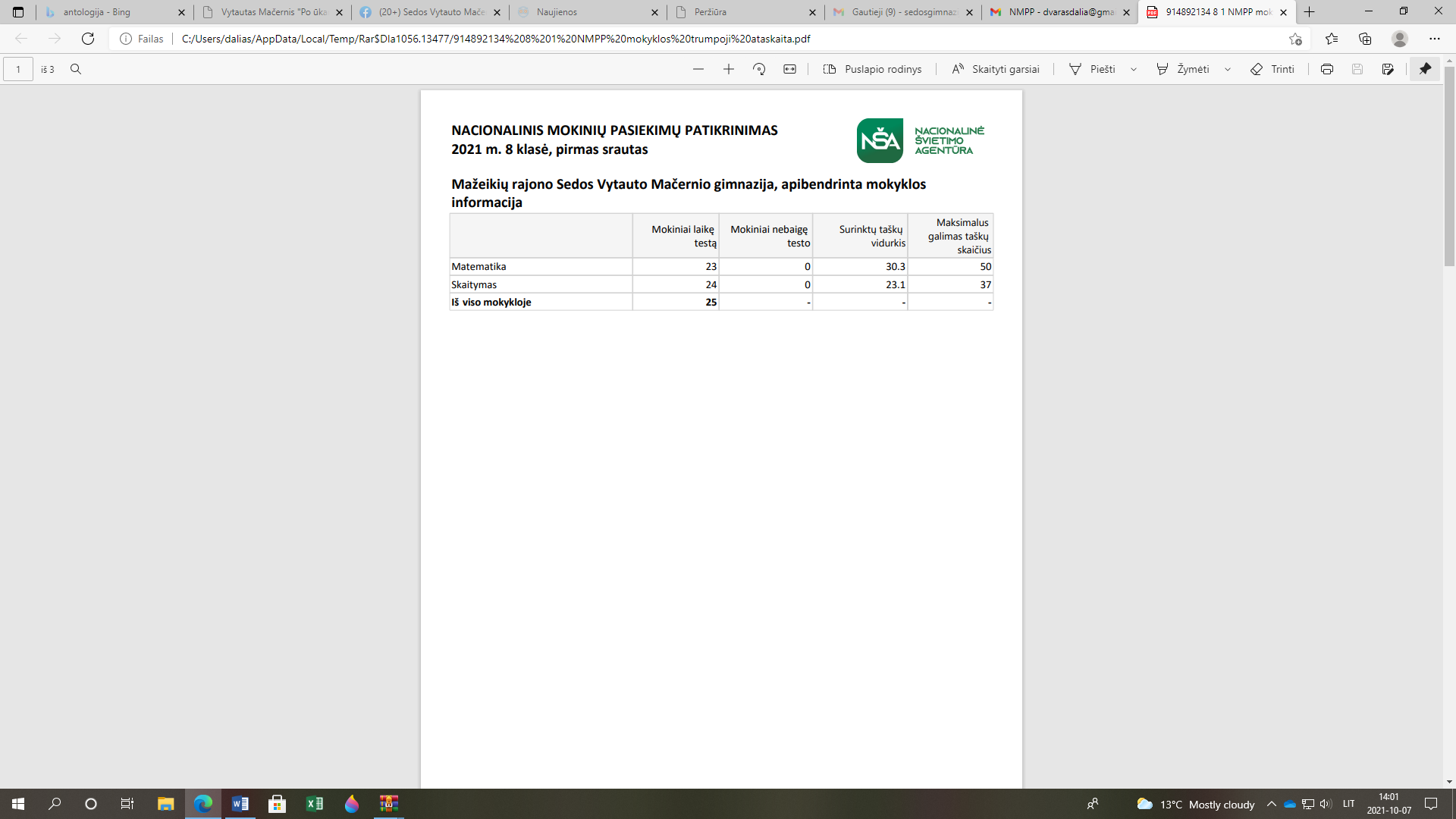 Pagrindinio ugdymo pasiekimų patikrinimo rezultatai: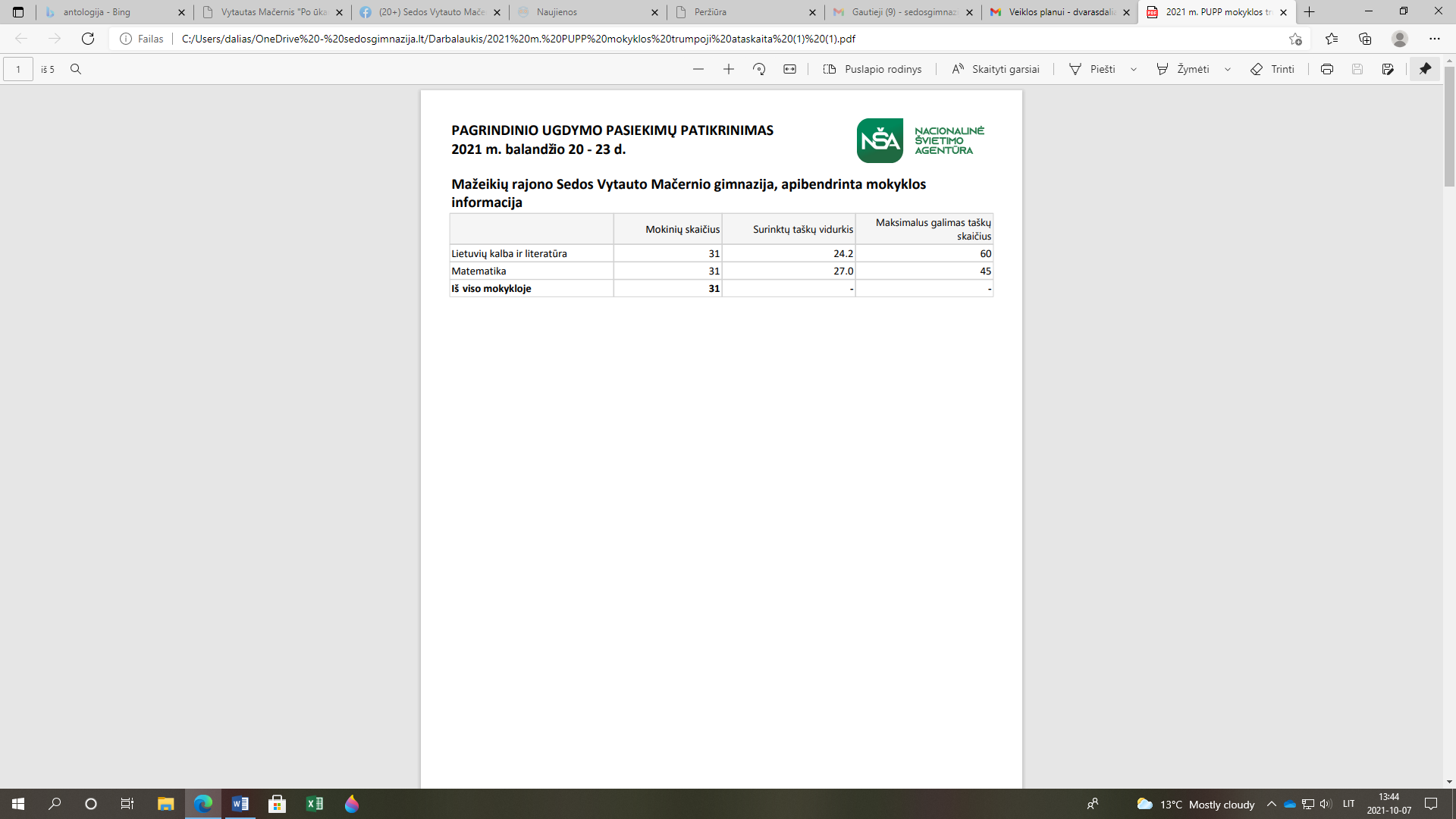 Valstybinių brandos egzaminų rezultatai: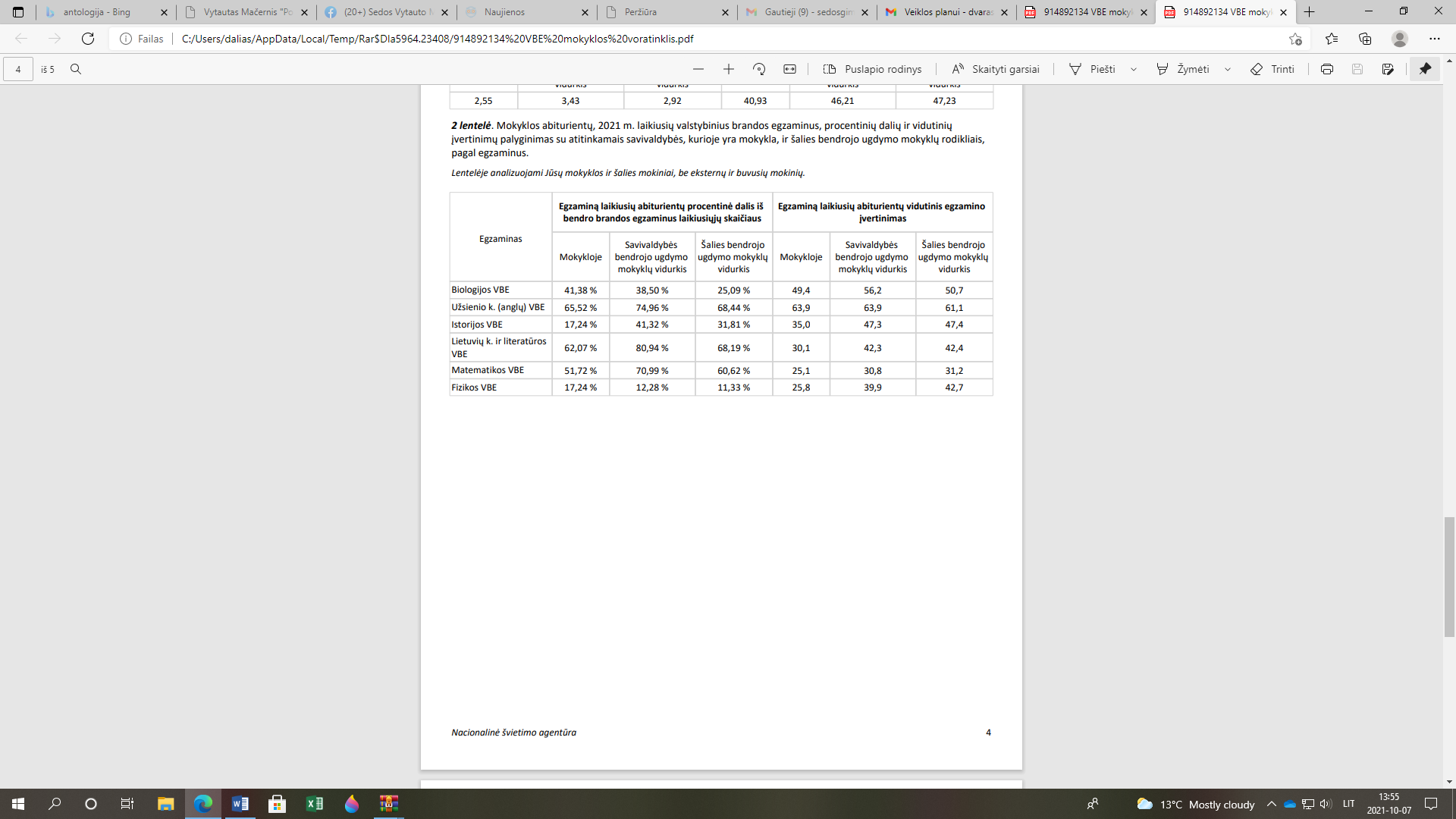 2020-2021 M. M. DALYVAVIMAS OLIMPIADOSE, KONKURSUOSE, PASIEKIMAI2021 M. PLANO ĮGYVENDINIMO ANALIZĖ2021 m. gimnazijos veiklos plane buvo numatyti šie tikslai:Pamokos kokybės gerinimas.2021  metų veiklos analizė.Atlikta ugdymo kokybės analizė, metodinėse grupėse išanalizuoti 4 ir 8 klasių mokinių nacionalinio pasiekimų patikrinimo, PUPP, brandos egzaminų rezultatai, aptartos mokymo(si) problemos dirbant įprastu ir nuotoliniu būdu, priimti susitarimai dėl tolesnio mokymo(si). Vykdant išorinį diferencijavimą, mokiniai nuo I gimnazijos klasės lietuvių k. ir matematikos pamokose, nuo 5 klasės anglų k. pamokose buvo skirstomi į grupes pagal panašius gebėjimus, 7 klasėje taip pat per lietuvių kalbos, matematikos ir fizikos pamokas mokiniai buvo skiriami į laikinas grupes, klasėje mokėsi 31 mokinys ir jiems buvo skirtos valandos ugdymo poreikiams tenkinti. 8 klasės mokiniams buvo skirtos papildomos lietuvių kalbos ir matematikos konsultacinės valandos, o 3 šios klasės mokiniai, kurie mokosi pagal individualizuotas programas, vietoj vienos užsienio kalbos mokosi technologijų. Šios priemonės pasiteisino, nes panašių gebėjimų mokiniai ir mokiniai, gaunantys papildomas konsultacijas lengviau pasiekia pažangą, todėl kyla mokinių mokymosi motyvacija (pažangą ( pagal metinius įvertinimus) padarė 10,6% 1-4 kl. mokinių, 29, 6% 5-II kl. mokinių, 35,8% III- IV kl. mokinių). 5- IV klasių mokinių pasiekimų kokybės procentas-46,03% (buvo 38,7%). Kokybės procentas padidėjo 6a, Ia, III ir IV klasėse, Ib ir IIb klasėse kokybės procentas išliko stabilus. Mokinių kokybės procento  kritmui didelės įtakos turėjo susidariusi ekstremali padėtis šalyje, ne visiems mokiniams pavyko įveikti nuotolinio mokymos(i) iššūkius; buvo praradusių mokymosi motyvaciją, vengė nuotoliu konsultuotis su mokytojais. Lyginant su parėjusiais mokslo metais bendras kokybės procentas pakilo. Daroma išvada, kad tam turėjo įtakos pasirinkta viena „Microsoft Teams“ mokymosi aplinka. Daugumai mokinių pavyko efektyviai įvaldyti skaitmenines priemones, planuoti laiką. Gimnazijoje kartą per savatę (trečiadieniais) buvo rengiami nuotoliniai mokytojų susirinkimai, kuriuose buvo analizuojamos mokinių mokymo(si) ir lankomumo problemos, susirinkimų metu buvo priimami sprendimai, kaip spręsti klasių ar pavienių mokinių elgesio bei mokymo(si) problemas.  Buvo organizuojami trišaliai susitikimai: klasės vadovas- mokinys- tėvai, šis bendradarbiavimo modelis buvo ypatingai efektyvus nuotolinio mokymo(si) metu, pastebėta, kad daugiau (vidutiniškai vienoje klasėje apie 75 % tėvų) tėvų dalyvavo virtualiuose susirinkimuose, pokalbiuose. Jei vykdant įprastinį mokymą(si)  kai kurie tėvai nesiregistruodavo Tamo dienyne, motyvuodami tuo, kad viską stebi per vaiko paskyrą, tai prasidėjus nuotoliniam mokymui(si) visi tėvai prisijungė prie dienyno. Kilusias problemas ir jų prevenciją aktyviai vykdė pagalbos mokiniui specialistai: vyko pokalbiai su psichologe, soc. pedagoge, buvo pasirašytos trišalės sutartys.  Gimnazijoje buvo siekiama suteikti pagalbą kiekvienam mokiniui, ypač tiems, kurie po ligų turėjo mokymosi spragų arba turėjo sunkumų mokydamiesi nuotoliniu būdu. Buvo vedamos vių dalykų konsultacijos. 	Didelis dėmesys buvo skiriamas specialiųjų poreikių mokiniams ugdyti. Mokiniai, kurie mokėsi pagal individualizuotas programas vietoj antros užsienio kalbos turėjo technologijų pamokas, kurių metu įgijo darbinių įgūdžių. Dalyje pamokų (matematikos, lietuvių k., geografijos, biologijos) specialiųjų poreikių mokinams padėjo 4 mokytojų padėjėjai. Visus mokslo metus aktyviai dirbo Vaiko Gerovės komisija. Nuolat buvo stebimas ir identifikuojamas pagalbos reikalingumas, į iškilusias problemas buvo reaguota skubiai. Jos buvo sprendžiamos individualiai ir grupėse, bendraujant su mokiniais ir jų tėvais. Siekiant ugdymo(si) įvairiapusiškumo, kuris skatintų mokinio asmeninę pažangą, vestos integruotos, atviros pamokos, pamokos su įvairių profesijų atstovais. Gimnazijoje siekiama, kad  mokiniai mokytųsi ne tik pamokų metu, bet ir dalyvaudami įvairiuose projektuose ir programose. Mokiniai, vadovaujami mokytojos L. Steponkevičienės,  dalyvavo „Sodros“ iniciatyva organizuojamame jaunimo pilietiškumo ir socialinės atsakomybės ugdymo projekte „Nepamiršk parašiuto“. 5-II kl. mokiniai su biologijos mokytoja metodininke V. Katkuviene kasmet dalyvauja Lietuvos neformaliojo švietimo centro tarptautiniame projekte „Paskui paukščius“, ta pati mokytoja parengė projektą „Pamatyk, pažink ir pasidalink!“ ir gavo finansavimą iš vaikų vasaros stovyklų ir kitų neformaliojo vaikų švietimo programų finansavimo fondo. Projekto metu mokiniai dalyvavo edukaciniuose užsiėmimuose, kuriuos vedė Lietuvoje žinomi gamtininkai: Šikšnosparnių apsaugos Lietuvoje draugijos (ŠALD) pirmininkas Deividas Makavičius; Gamtos fotografas, zoologas, edukacinių knygų apie gamtą autorius Marius Čepulis; patyręs ornitologas Gediminas Petkus. Užsiėmimų metu mokiniai susipažino su naujomis augalų, paukščių bei kitų gyvūnų rūšimis, įgijo pėdsekystės įgūdžių. Šiuos įgūdžius dar labiau pagilino Varnių regioninio parko Gamtos mokyklos edukaciniuose užsiėmimuose. Anglų kalbos mokytoja I. Barkauskienė sudomino mokinius programos „e Twinning“ projektais.  Pradinių klasių mokiniai dalyvauvo ES struktūrinių fondų lėšų bendrai finansuojamame projekte „Bendrojo ugdymo turinio ir organizavimo modelių sukūrimas ir išbandymas bendrajame ugdyme". Sudaryta darbo grupė vykdė Europos Parlamento biuro Lietuvoje projektą „Mokyklos- Europos Parlamento ambasadorės“. Lietuvių kalbos mokytojos su mokiniais dalyvavo projekte „MMRG Humanitarų akademija”. Vokiečių kalbos mokytoja L. Milieškienė-  Goethe’s instituto Lietuvoje projekte, „Ö kaip öko", pradinių klasių mokytojos- Tautinio Olimpinio komiteto projekte „Olimpinis mėnuo“.  Buvo vykdomos gimnazijos parengto Sporto rėmimo fondo ir Mažeikių r. savivaldybės finansuojamo projekto „Sporto inventoriaus ir įrangos įsigijimas“ veiklos, surengtos sporto šventės, įsigyta sporto inventoriaus. Taip pat buvo vykdomi prevenciniai projektai „Antras žingsnis“ bei patyčių prevencijos programa „Olweus“. 2019 metais gimnazijai suteiktas  „Olweus mokyklos“ vardas, kuris dar kartą patvirtintas 2021 m. pavasarį.Siekta įvairinti ugdymo procesą pamokose: matematikos, biologijos mokytojos su 5-6 kl. mokiniais naudojo EMA elektronines pratybas, įvairių dalykų mokytojai naudojo eduka klasė, www.emokykla.lt , egzaminatorius.lt,  parengtas kompiuterines užduotis, pamokų metu mokinius skatino ieškoti informacijos įvairiuose elektroniniuose šaltiniuose. Taikomi įvairūs mokinių pergrupavimo būdai: darbas grupėse (skirtingų gabumų mokiniai, panašių gabumų mokiniai), darbas porose (gabesnis mokinys skaitinamas padėti turinčiam problemų  Pamokose skiriamas dėmesys bendrinės kalbos ugdymui: dauguma mokytojų ( ne lietuvių k.) taiso mokinių daromas kalbos klaidas, moko mokinius skaitymo strategijų.   100% kabinetų yra aprūpinti vaizdo projektoriais arba televizoriais, yra nešiojamas vaizdo projektorius ir kompiuteris, kuriais gali naudotis visi mokytojai. Nuotolinio mokymo(si) metu gimnazija DNR lėšas panaudojo elektronių pratybų bei kompiuterinės įrangos pirkimui. Penkiuose kabinetuose sumontuoti išmanūs ekranai.Didelis dėmesys buvo skirtas mokinių skatinimui domėtis karjeros galimybėmis. Dalyvauta profesinės savanorystės projekte „Kam to reikia?“, LJA programoje „Jaunasis kolega“. Iniciatyva „Jaunojo kolegos savaitė“ . Bendradarbiauta su Sedos, Mažeikių rajono įmonėmis, įstaigomis. Į ugdymo turinį integruotos sveikatos ugdymo, karjeros ugdymo, prevencinės, rengimo šeimai ir lytiškumo ugdymo, etninės kultūros programos bei informacinio raštingumo, nacionalinio saugumo ir gynybos pagrindų, verslumo, finansinio raštingumo, antikorupcinio raštingumo temos.  Mokytojų parengtos įvairių dalykų modulių programos buvo įgyvendintos, mokiniai turėjo galimybę plėsti ir gilinti žinias (lietuvių k. , matematikos- II- IV kl.; anglų k., biologijos, fizikos- III- IVkl.).  Praėjusiais mokslo metais gimnazijoje dirbo 7 metodinės grupės, joms vadovavo patyrę mokytojai metodininkai: V. Lukauskienė, G. Vainutienė, R. Čičirkaitė,  ir vyr. mokytojai: J. Stanienė, T. Saračinskienė, G. Vanagienė ir spec. Pedagogė V. Bružienė. Metodinėse grupėse  buvo siekiama užtikrinti metodinį ir dalykinį mokytojų bendradarbiavimą, siekiant priimti bendrus sprendimus, spręsti mokymo problemas, dalintis užduočių diferencijavimo galimybėmis pamokose, formuojamojo bei kaupiamojo vertinimo būdais ir metodais. Dauguma mokytojų dalyvavo įvairių darbo grupių veikloje. Pamokose ir renginiuose buvo siekiama daugiausiai dėmesio skirti pamokos kokybei, kiekvieno mokinio pažangai. Visos metodinės grupės organizavo įvairias veiklas, vedė suplanuotus renginius. Nuo vasario mėnesio gimnazijoje buvo organizuojami renginiai, skirti poeto Vytauto Mačernio 100-osioms gimimo metinėms paminėti: suorganizuoti respublikiniai nuotoliniai meninio skaitymo, rašinių bei dailės darbų konkursai bei konferencija, kuri vykdyta mišriu būdu.  Lyginant su ankstesniais mokslo metais , nors šiek tiek mažiau, bet dalyvauta įvairiose veiklose gimnazijoje, rajone ir šalyje.  Dvi mokytojos vadovavo rajono mokytojų metodiniams būreliams: E. Kleinauskienė- etikos mokytojų, L. Steponkevičienė- karjeros ugdymo. Mokytojai dalyvavo įvairiuose dalykiniuose ir psichologiniuose seminaruose, mokymuose ( ypatingai daug visokių mokymų išklausyta apie  nuotolinį mokymą(si), buvo suteikta galimybė nemokamai dalyvauti pedagogas.lt mokymuose. 2 mokytojos įgijo vyresniųjų mokytojų kvalifikacines kategorijas.Siekiant efektyvinti tėvų įsitraukimą į mokinių ugdymą, buvo suaktyvinta informacijos sklaida elektroniniame dienyne, gimnazijos tinklalapyje, Facebook paskyroje, organizuojami trišaliai susitikimai ( tėvai, mokinys, mokytojas. Dalis tėvų noriai įsijungė į klasės, gimnazijos renginių organizavimą, programas, lydėjo mokinius ekskursijose.          Gimnazijoje mokiniams buvo suteiktos galimybės rinktis įvairiapusišką neformaliojo ugdymo veiklą. Veikė Žemaitijos skautų ir  Jaunųjų Šaulių organizacijos,  gitaros, šokių, barokinių fleitų, įvairūs sporto, jaunųjų gamtininkų, matematikų, dailės būreliai, folklorinis ansamblis „Rėmoliokaa“. Būrelių ir organizacijų atstovai dalyvavo įvairiuose gimnazijos, rajono, respublikos renginiuose. Veikė 6 NVŠ būreliai. Ši išvardinta veikla nuo lapkričio mėnesio buvo vykdoma nuotoliniu būdu.         Nuotoliniu ir mišriu būdu pravesti tradiciniai visos gimnazijos renginiai: „Šimtadienis“, Valstybinių švenčių minėjimai, „Paskutinio skambučio šventė“, poeto V. Mačernio gimimo dienos minėjimas, Sedos vidurinės mokyklos 100-mečio minėjimas. 	Nuotolinis ugdymas iš esmės koregavo gimnazijos planus. Ypač daug pastangų, žmogiškųjų resursų, žinių pareikalavo nuotolinio ugdymo(si) iššūkiai.2021-2022 M. M. SITUACIJOS ANALIZĖMokinių, klasių komplektų skaičius, mokytojų skaičius, kiti duomenys apie mokyklą 2021-2022 m. m.Gimnazijoje mokosi 347 mokiniai, suformuota 17 klasių komplektų:1 klasių- 1			7 klasių- 22 klasių- 1			8 klasių- 23 klasių- 2			I klasių- 14 klasių- 1			II klasių- 25 klasių- 1			III klasių- 16 klasių- 2			IV klasių- 1        Pradinėse klasėse vidutiniškai mokosi po 19,2 mokinio, 5-8 klasėse- po 19,7 mokinio, I- II klasėse- po 20,6 mokinio, III- IV klasėse- po 25,5 mokinio.        Gimnazijoje bendrose klasėse ugdomi 36 specialiųjų poreikių mokiniai, iš jų 14 ugdomi pagal pritaikytas bendrojo ugdymo programas, 5- pagal individualizuotas programas, 1 mokinys ugdomas pagal bendrąsias programas, tik jam teikiama specialistų pagalba ir 16 mokinių, turinčių fonologinių sutrikimų. Jiems specialiąją pedagoginę pagalbą teikia pagalbos mokiniams specialistai.        2021- 2022 m. m. gimnazijoje dirba 44 mokytojai ir specialistai (1 socialinė pedagogė, 1 logopedė, 1 psichologė, 1 spec. pedagogė, 1 bibliotekos darbuotoja) ir 6 mokytojų padėjėjai.       Gimnazijoje dirba:11 mokytojų metodininkų22 vyresnieji mokytojai10 mokytojai         Neformaliojo ugdymo valandos skiriamos moksleivių pasirinktoms saviraiškos programoms- meniniams, sportiniams, kalbiniams, mokinių gebėjimams ugdyti bei gilinti, papildyti žinias, įgytas formalaus ugdymo metu. Gimnazija siūlo šiuos neformalaus ugdymo būrelius:  folklorinis ansamblis „Rėmoliokaa“, šokių, gitaros, stalo teniso, krepšinio, futbolo, tinklinio, kvadrato, jaunųjų gamtininkų, jaunųjų matematikų, dainavimo, muzikavimo, programavimo, robotikos. Taip pat numatoma, jog veiks 2 NVŠ būreliai. Gimnazijoje veikia Žemaitijos skautų  bei Jaunųjų Šaulių organizacijos.2022 M.  METINIAI VEIKLOS TIKSLAI, UŽDAVINIAI IR PRIEMONĖSTikslas: 1.    Gerinti ugdymosi pasiekimus siekiant kiekvieno mokinio asmeninės ūgties.BAIGIAMOSIOS NUOSTATOSProgramos įgyvendinimą koordinuos direktorės pavaduotojai ugdymui, ūkiui.Priežiūrą vykdys gimnazijos direktorė.Už programos vykdymą bus atsiskaitoma įstaigos savivaldos institucijoms, steigėjui ar steigėjo įgaliotai institucijai.1-4 klasės5-II klasėsIII – IV klasėsPažangumas %10098,29100Kokybė  %7549,1 29,5Eil. Nr.Mokinio vardas, pavardėKlasė MokytojasMokykliniai konkursaiRajoniniai konkursaiUžimta vietaRespublikiniai konkursaiUžimta vietaLiepa Derkintytė1R. Vaicekauskienė Informatinio loginio mąstymo konkursas         ,, Bebras“I vietaRespublikojeMantė Nabažaitė2aV. LukauskienėMatematikos konkursas ,,Pangea 2021“I vietaSimonas Šmitas 3R. Vaicekauskienė Informatinio loginio mąstymo konkursas            ,, Bebras“I vietaRajono lygmenyjeElajus Saračinskas3V. LukauskienėMatematikos konkursas ,,Pangea2021“III vietaGreta Jasmontaitė4bA. MajauskaitėŠokių konkursas ,, Šoku Lietuvai“III vietaUgnė Budreckytė4aA. MajauskaitėŠokių konkursas ,, Šoku Lietuvai“III vietaEinius Derkintis6aV. KatkuvienėBiologijos olimpiadadalyvavoRugilė Čiuldytė7V. KatkuvienėBiologijos olimpiadadalyvavoVaida Vaitkutė8V. KatkuvienėBiologijos olimpiadadalyvavoDairūnas Žilinskas8R. MontrimienėIstorijos olimpiadadalyvavoEdvinas Ušinskas 8D. PurkėnasI. LileikienėTechnologijų olimpiadaDailės olimpiada ,,Pasakos, patarlės, priežodžiai ir minklės“III vietapadėkaAgnė Noreikaitė8I. Lileikienė Dailės olimpiada ,,Pasakos, patarlės, priežodžiai ir minklės“padėkaInesa Stanytė8I. LileikienėDailės olimpiada ,,Pasakos, patarlės, priežodžiai ir minklės“padėkaGintaras BrazdeikisI aT. SaračinskienėAnglų kalbos olimpiadadalyvavoLukas JakasI aT. SaračinskienėAnglų kalbos olimpiadadalyvavoDovydas JasmontasI aT. SaračinskienėAnglų kalbos olimpiadadalyvavoEmilija RubežiūtėI aT. SaračinskienėAnglų kalbos olimpiadadalyvavoEvelina MartinkutėII aR. MontrimienėR. MakreckienėIstorijos olimpiadadalyvavoMeninio skaitymo konkursas ,, Yra pasauly tik jaunystė, saulė ir namai“dalyvavoJoana KazragytėII aI. LileikienėDailės olimpiada ,,Pasakos, patarlės, priežodžiai ir minklės“padėkaJustina JuočerytėII aI. LileikienėDailės olimpiada ,,Pasakos, patarlės, priežodžiai ir minklės“padėkaRedas Vitalis II aI. JoneikienėFizikos olimpiadadalyvavoGabrielė ToliautaitėII aI. LileikienėDailės olimpiada ,,Pasakos, patarlės, priežodžiai ir minklės“Grafikos konkursas ,,Piešinys Valentinui“PadėkaI vietaRespublikinis piešinių konkursas ,,Žemės pasakojimai 2021 m.  Gamta gydo“II vietaMantas DagenisII bI. JoneikienėFizikos olimpiadadalyvavoMartynas BalsysIVV. KatkuvienėBiologijos olimpiadadalyvavoI. JoneikienėZ. TenienėV. KatluvienėGamtos mokslų olimpiada 7-I kl.1-4 klasės mokiniai12 nugalėtojų.R. VaicekauskienėRespublikinis piešinių konkursas ,, Kompiuterinė Kalėdų pasaka“5 kl. Kamilė Sakavičiūtė I vietaVakaris Čiuldis II vietaGuoda Mikalauskaitė III vieta6 klasėIgnas Martinkus  I vietaEinius Derkintis II vietaTautvydas Giačius III vieta7 klasėAugustė Štimbergaitė I vietaRugilė Čiuldytė II vietaAdrija Kučinskaitė III vieta8 klasėDairūnas Žilinskas I vietaIgnas Vanagas II vietaInesa Stanytė III vietaV. LukauskienėR. VaicekauskienėMatematikos olimpiada 5-8 kl.Komanda ,,Ciongs“Evelina Martinkutė II aRedas Vitalis II aMantas Dagenis II bIndrė Šopaitė IVMartynas Balsys IVV. KatkuvienėRespublikinis konkursas ,, Iš saugomų teritorijų lankytinų centrų į gamtą“ NugalėtojaiI. DvaržeckienėR. VilkėDainų skirtų Lietuvai  konkursasInesa Stanytė              I vietaDeivydas Norkus        II vietaDarius Grikštas          III vieta8I Barkauskienė8 Kl. anglų kalbos mokyklinė olimpiada5-8 kl, mokiniai5-8D. SakalauskienėR. MakreckienėR. ČičirkaitėJ. NiūniavienėRaštingumo konkursas skirtas vasario 16 d.Gabija PaulauskaitėEmolija RubežiūtėDovydas JasmontasMartynas AbelkisMantas DagenisAkvilė BalsytėJoana KazragytėJustina JuočerytėI-IIT. SaračinskienėI. BarkauskienėI-II kl. anglų k. rašinių konkursas ,, Tegu saulė Lietuvoj tamsumas prašalina“1 klasės mokiniai1I. PačerinskienėDraugiškas.lt organizuotas nuotolinis konkursas ,, Lietuvoje saugomi gyvūnai“Armandas Godelis I vieta PrizininkaiOrentas GaralisEmilija Viliūtė1I. PačerinskienėDailaus rašto konkursas 1 klasėjeUždavinysEil. nr.Priemonės pavadinimasAtsakingas asmuoLaikasRezultatas1.1 Padidinti mokinių galimybes mokytis pagal savo gebėjimus ir poreikius teikiant pagalbą1.Ugdomosios veiklos diferencijavimas 1- II klasėse  naudojant elektronines „Eduka“ ir „Ema“ mokymosi aplinkas.Dalykų mokytojaiVisus metusLietuvių kalbos, matematikos, gamtos mokslų, socialinių mokslų, pradinių klasių mokytojai naudoja „Eduka“ ir „Ema“ mokymosi aplinkas užduočių diferencijavimui.1.1 Padidinti mokinių galimybes mokytis pagal savo gebėjimus ir poreikius teikiant pagalbą2.Mokymosi pagalbos teikimas įvairių gebėjimų mokiniams Dalykų mokytojaiVisus metusKiekvienam mokiniui suteikta pagalba po ligos, dėl nuotolinio ar kontaktinio mokymosi susidariusioms problemoms šalinti. Aukštų pasiekimų mokiniams suteikta pagalba gilinti žinias1.1 Padidinti mokinių galimybes mokytis pagal savo gebėjimus ir poreikius teikiant pagalbą3.I- II klasių mokinių metiniai projektų vykdymas Visų dalykų mokytojaiVisus metusUgdomos mokinių dalykinės ir bendrosios kompetencijos, sudarytos sąlygos mokiniams realizuoti save, pasirenkant projekto temą, savarankiškai tyrinėjant, analizuojant. Mokiniai išmoksta pristatyti darbus auditorijai konferencijos metu.1.1 Padidinti mokinių galimybes mokytis pagal savo gebėjimus ir poreikius teikiant pagalbą4.Integruotų pamokų/ veiklų vedimas, jų aptarimasVisi mokytojaiVisus metus1-4 kl. viena diena per mėnesį skiriama integraliam  ugdymui  pagal gimnazijos ugdymo planą.Kiekvienas mokytojas derindamas planus ir programas su kito dalyko mokytoju 5-II kl., ves ne mažiau kaip 2 integruotas veiklas per mokslo metus gimnazijoje bei edukacinėse išvykose. Integruotose veiklose dalyvaus ne mažiau kaip 90 % tikslinės grupės mokinių.1.1 Padidinti mokinių galimybes mokytis pagal savo gebėjimus ir poreikius teikiant pagalbą5. „Reflectus“ sistemos naudojimas grįžtamajam ryšiui gautiVisi mokytojaiVisus metus„Reflectus“ sistemą naudoja visų dalykų mokytojai 4-II klasėse. Mokytojai gauna greitą grįžtamąjį ryšį ir gali laiku reaguoti į problemas. Mokiniai išmoksta reflektuosi savo mokymosi patirtis, prisiima atsakomybę už savo mokymosi rezultatus. Mokinys padedamas mokytojos atranda sau tinkamus mokymosi būdus.1.1 Padidinti mokinių galimybes mokytis pagal savo gebėjimus ir poreikius teikiant pagalbą6.Pamokų stebėjimas „ Užduočių diferencijavimas pagal mokinių gebėjimus“AdministracijaVasario- lapkričio mėn. Bent 50% stebėtų pamokų įvertinamos labai gerai ir gerai- mokytojai žino mokinių skirtybes, taiko laikinusmokinių pergrupavimo būdus. Mokiniai turi galimybes pasirinkti temas, užduotis, atitinkančius1.1 Padidinti mokinių galimybes mokytis pagal savo gebėjimus ir poreikius teikiant pagalbą7.Ilgalaikės kvalifikacijos kėlimo programos „Mokytojų ir vadovų kompetencijų gilinimas siekiant užtikrinti kiekvieno mokinio asmeninę ūgtį“ vykdymasI modulis. „Darbas su refleksijų duomenimis: problemų identifikavimas ir strategijų išgryninimas“ (nuotolinis)II modulis. „Duomenimis grįstų pokyčių inicijavimas ir įgyvendinimas klasės/ mokyklos lygmenyje“III modulis. „Mokymąsi aktyvinantys metodai“Visi mokytojai ir specialistaiI modulis- 2022 m. vasario 15 d.II modulis- 2022 m. balandžio 21 d. III modulis- 2022 m. spalio 3 d.100 % mokytojų dalyvauja ilgalaikės programos mokymuose, pagilina darbo su „Reflectus“ sistema darbo įgūdžius, išmoksta efektyviai panaudoti gautus duomenis. Mokymuose gautus patirtis, pavyzdžius naudoja pamokų metu.1.1 Padidinti mokinių galimybes mokytis pagal savo gebėjimus ir poreikius teikiant pagalbą8.Brandos egzaminų, PUPP, NMPP rezultatų analizė, problemų iškėlimas, jų sprendimo planų rengimasAtitinkamų dalykų mokytojaiRugsėjisIšsami analizė padeda planuojant pamokas, analizės išvadas mokytojai panaudoja rengdami ilgalaikius planus, ruošdamiesi pamokoms.1.1 Padidinti mokinių galimybes mokytis pagal savo gebėjimus ir poreikius teikiant pagalbą9.Vidaus kokybės giluminio įsivertinimo vykdymas:3.1.1. „Įranga ir priemonės“ (įvertis- 3,4); 3.2.1. „ Mokymasis ne mokykloje“(įvertis- 2,8);3.2.2.„ Mokymasis virtualioje aplinkoje“ (įvertis- 2,9); 2.2.2. „Ugdymo(si) organizavimas“ (įvertis- 3,3). Darbo grupėVasaris- kovasAtlikus įsivertinimą bus numatytos stipriausios, silpniausios ir tobulintinos veiklos sritys, rodikliai.1.1 Padidinti mokinių galimybes mokytis pagal savo gebėjimus ir poreikius teikiant pagalbą10.Atvirų durų dienų tėvams (globėjams) organizavimasPagalbos specialistai,klasių vadovai, dalykų mokytojaiVasario 23 d.Gegužės  17d.Spalio 12 d.Individualiuose pokalbiuose su mokinių tėvais aptariamos mokymo(si) galimybės, problemos, randamos sąsajos, kaip bendradarbiaujant padėti mokiniui pasiekti pažangą.1.1 Padidinti mokinių galimybes mokytis pagal savo gebėjimus ir poreikius teikiant pagalbą11.Virtualios „Microsoft Teams“ mokymosi aplinkos naudojimas nuotoliniam, mišriam ir hibridiniam mokymui(si)Visi mokytojai, specialistaiEsant būtinybei vykdyti nuotolinį, mišrų ar hibridinį mokymą(si)Naudojant bendrą nuotolinio mokymo(si) aplinką mokymo(si) procesas vyksta sklandžiai.1.1 Padidinti mokinių galimybes mokytis pagal savo gebėjimus ir poreikius teikiant pagalbą12.Vykdyti prevencines programas „Olweus“, „Antras žingsnis“Visi mokytojai, darbuotojaiRugsėjo- gruodžio mėn.Patyčių lygis mažėja. Bendradarbiaujama su Vaiko teisių tarnyba1.2 Didinti mokinių ugdymosi galimybes pagal savo gebėjimus ir poreikius gerinant aplinkos funkcionalumą1.Pradėtas šiuolaikiškos gamtos mokslų laboratorijos įrengimasAdministracija, gamtos mokslų mokytojaiBalandžio- gruodžio mėn.Ne mažiau kaip 90 % mokinių vykdys praktines tiriamąsias veiklas laboratorijoje per gamtos mokslų pamokas, modulius, bus suorganizuota 7- 8 kl. gamtos mokslų patyriminė diena. Ne mažiau kaip 30 % I-ų klasių mokinių vykdys gamtos mokslų metinius asmeninius projektus.1.2 Didinti mokinių ugdymosi galimybes pagal savo gebėjimus ir poreikius gerinant aplinkos funkcionalumą2.Dviejų anglų kalbos kabinetų IT priemonių bazės atnaujinimasAdministracija, anglų kalbos mokytojaiSausio- balandžio mėn.Pagerės galimybės mokiniams anglų kalbos pamokose naudotis įvairiomis programėlėmis („Quizlet“, „Wordwall“, „Teacher made“)60 % I-IV klasių mokinių susies technologijas ir mokymosi turinį į visumą: tobulins aktyvaus kalbėjimo praktiką per pamokas kurdami dialogus, monologus, atlikdami teksto suvokimo užduotis.  1.2 Didinti mokinių ugdymosi galimybes pagal savo gebėjimus ir poreikius gerinant aplinkos funkcionalumą3.Matematikos kabinetų IT atnaujinimasAdministracija, matematikos mokytojaiPer metusDidės galimybės kabinete naudotis skaitmeninėmis priemonėmis („Eduka“, „Ema“ pratybomis, vadovėliais ir kt.)1.2 Didinti mokinių ugdymosi galimybes pagal savo gebėjimus ir poreikius gerinant aplinkos funkcionalumą4.Technologijų kabineto dalinis remontas, baldų, įrangos atnaujinimasAdministracija, technologijų mokytojaiVisus metusBus sukurtos mokiniams naujos darbo vietos, naudojant naują kokybišką įrangą gaminimo procesas vyks greičiau ir sklandžiau.1.2 Didinti mokinių ugdymosi galimybes pagal savo gebėjimus ir poreikius gerinant aplinkos funkcionalumą5.Pamokų vedimas „klasėse be sienų“Visi dalykų mokytojaiVisus metusIšnaudojamos visos gimnazijoje esančios ir ugdymui tinkamos aplinkos ( biblioteka, koridoriai, jaunimo kampas, aktų, sporto salės, lauko klasė ir kt.). Šias aplinkas mokytojai geba panaudoti ugdymui.1.2 Didinti mokinių ugdymosi galimybes pagal savo gebėjimus ir poreikius gerinant aplinkos funkcionalumą6. Bibliotekos- skaityklos fondų papildymasBibliotekininkėVisus metusGrožinės literatūros fondas bus papildytas bendrąsias programas atitinkančiomis knygomis.